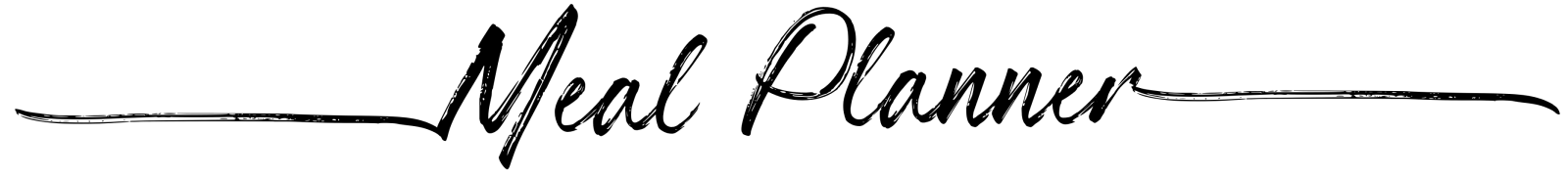 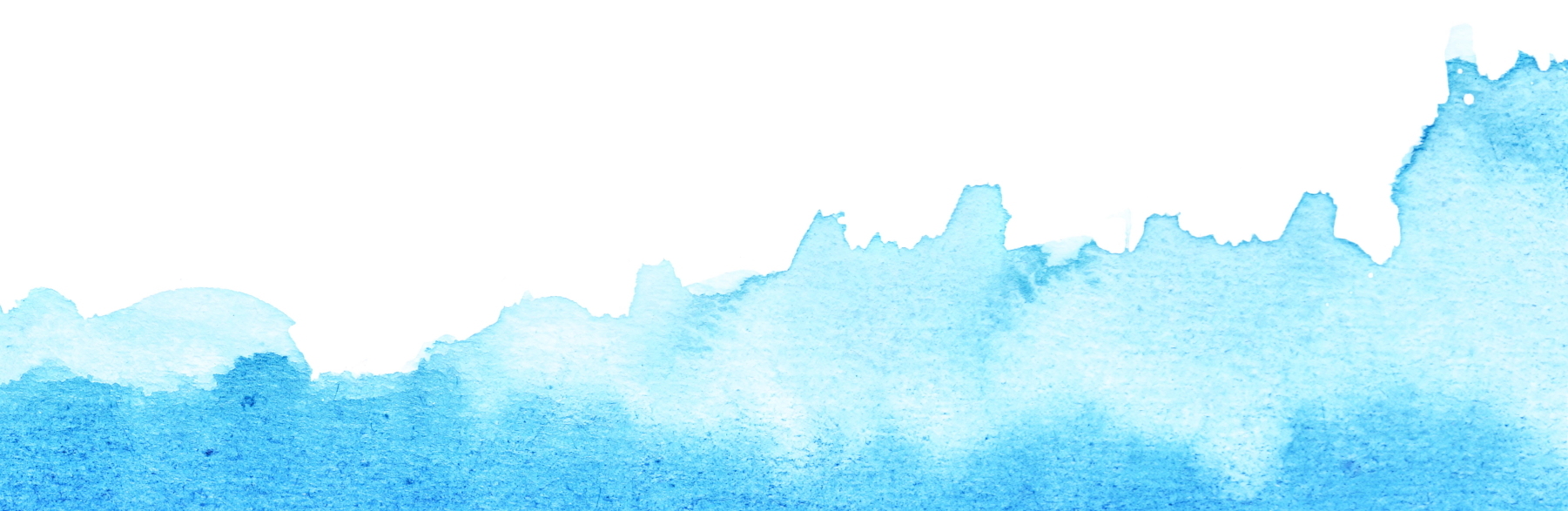 MondayGrocery ListBOLODOTuesdayOBOLODOWednesdayOBOLODOThursdayOBOLODOFridayOBOLODOSaturdayOBOLODOSundayOBOLODO